Kůže – troška opakování a troška informací navíc 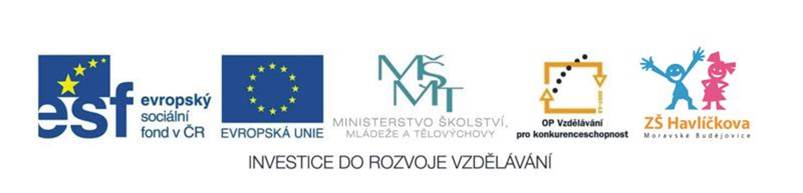 Formou doplňovačky si zopakuj základní informace o kůži. Získáš nový pojem, který vysvětli na linky níže.1. vitamín vznikající v kůži vlivem slunečního záření2. součást kůže regulující naši teplotu3. nejsložitější vrstva kůže4. výměšek mazových žláz5. odborně „beďar“6. dvacet částí těla vyrůstajících z kůže7. podkožní vazivo neboli …8. kožní žlázy, které se u mužů nevyskytují9. odlupující se a obnovující se vrstva kůže10. příčina zabarvení kůže……………………………………………………………………………………………………………………………………………Zjisti pomocí encyklopedií či internetu odpovědi na následující otázky.Co jsou to kožní deriváty? Jaké se nachází u člověka? ………………………………………………………………………….…………………………………………………………………………………………………………………………………………..Na kterých částech těla se nevyskytují mazové žlázy? …………………………………………………………………………..K čemu v kůži slouží Meissnerova, Krauseho a Ruffiniho tělíska? …………………………………………………………………………………………………………………………………………………………………………………………………………..Poskládej z písmenek nemoci kůže. Zjisti si,  co je jejic příčinou a jak se projevují. (stačí ústně)AABCDRVIE      …………………ALNISMUSBI     …………………PÉLUKAN   …………………..ZEKMÉ        ……..….………..LMEANMO         ………………..IVITIGOL            …........................Vytvoř logické dvojice poranění kůže – první pomocpopáleniny, opařeninypozvolné zahřívání pohybem a teplem, nikdy netřít, lékařská pomocodřeninydezinfekce, vyviklání celého živočicha, dezinfekce, několik dní sledování okolíomrzlinyvydezinfikování rány (popř. omytí vodou), sterilní krytí nebo náplasti s polštářkyspálení od Sluncechlazení studenou (ne ledovou) vodou, překrytí sterilním krytím, popř. návštěva lékařepřisáté klíštěpobyt ve stínu, dostatek tekutin, mazání např. Bepanthenem nebo Panthenolem (nebo tvarohem, jogurtem, …)